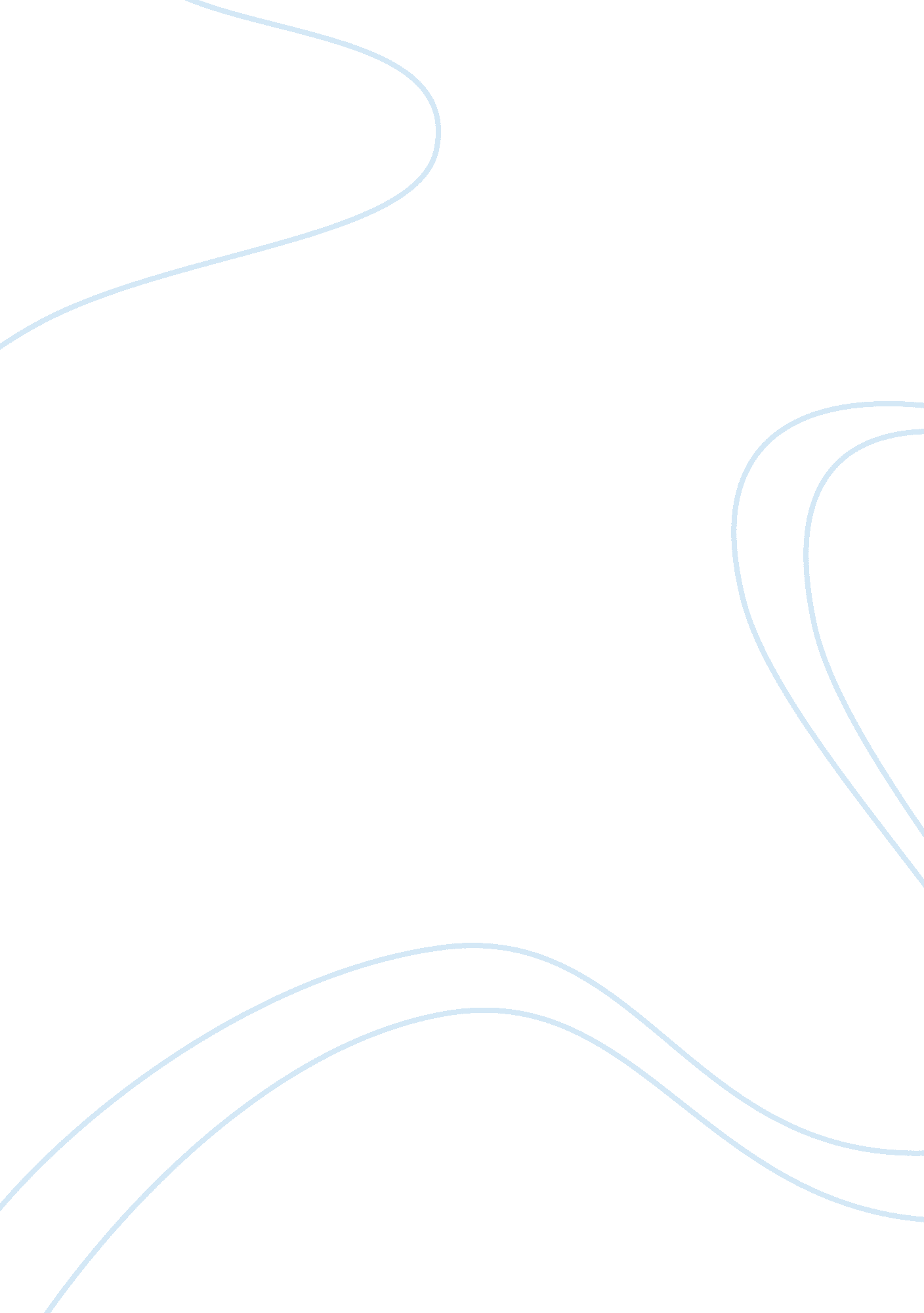 Pandora: the first mortal goddessReligion, God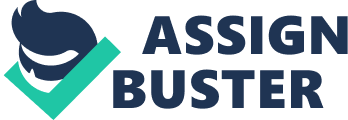 The Pandora’s Box myth focuses much of its efforts towards the gift of curiosity which intrigues individuals of all gender. Immediately Pandora decides to open the box given to her by her father, the outcomes are rumors and sayings of her being a woman who brought evil to the world. The central value of the Greek myth in this case is that curiosity has the ability of taking over the body. However, when people are warned against taking certain actions, they urge to do it. The thoughts of Pandora were incorrect and the thoughts therein were fundamental revelations of the worst outcomes, mostly unexpected. The myth continues to be related with the Biblical story of Adam and Eve. In the bible, Eve is seen to have brought ruin to the utopia in which humans lived once. There are a number of moral lessons that the society can adopt through this story. In myths, the Greek gods appear to act out the moment they feel that they are betrayed in which Pandora’s case is not any exception. She was purposely sent to the world in order to have her curiosity drive her into opening the box. This myth also provides a manifestation of Zeus’s intelligence. Both the gods and mortals come into an understanding that the power of the god and subsequent fear for his power expressed in Pandora’s lap by leaving the blunder enables him avoid taking the fault for allowing evil into the world. Another opinion that the story constantly revolves around is having to shove all the blame to women for all the faults found in the world. Further, they are esteemed that the myth Pandora was initiated for failure in the long run, meaning that she was cursed from the very beginning, since birth. Zeus was a clever individual as he had curiosity in her during her creation, while at the same time knowing that such a trait could be one of the ultimate elements that his plan works. Zeus gives Pandora a box filled with evil in the hope that it will enter the world. Through opening the box up, all blame rests on her, and Zeus appears to be the good guy. Zeus showcases this role as being the caring father even as Prometheus portrays traits of evil and finds her to be an individual with nice intentions. Zeus was in the knowledge that that if they were in any case to get married to Prometheus, his plan could have tragically failed. Even Hope itself has been argued about , not everyone thinks that Pandora is a Greek god that maybe Zeus meant it as an evil also , or why would it been in a jar of evil. Others believe that Zeus may have relented a little, and put Hope in to help mankind through the hard times that the other ‘ gifts’ would bring. By the way, there are different versions of this story. According to some scholars, it wasn’t Pandora who opened the box, but her husband, Epismetheus, who did. Very convenient wouldn’t you say? Now men can accuse women of being the cause of all their problems and vice versa. It might not seem like it but Pandora cursed us with evil, and curiosity, just like God cursed us with pain while giving birth, because of Eve so next time don’t look to down on Greek mythology, it has a little something of your everyday book. Today, Pandora’s box to me, and now you means a tiny source of trouble, now when we talk about opening it, it’s only used as a joke or a metaphor that just reflects that we don’t know what we are getting ourselves into. Sometimes even, that what we have started, we might never know or understand it how to end it, pretty much I want you to finish reading this with the lesson that we don’t know the consequences of our actions. 